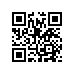 О направлении студентов образовательной программы «Системы управления и обработки информации в инженерии» МИЭМ НИУ ВШЭ на производственную практикуПРИКАЗЫВАЮ:Направить студентов 2 курса магистратуры образовательной программы «Системы управления и обработки информации в инженерии», направление 01.04.04. Прикладная математика, в режиме четырех выделенных дней в неделю, на  производственную практику, с 09.01.2020 г. по 16.04.2020 г. согласно списку (приложение).Назначить руководителей практики студентов 2 курса магистратуры «Системы управления и обработки информации в инженерии», направление 01.04.04. Прикладная математика МИЭМ НИУ ВШЭ согласно списку (приложение).Назначить Сластникова Сергея Александровича, академического руководителя Образовательной программы «Системы управления и обработки информации в инженерии», доцента департамента прикладной математики, ответственным за организацию  практики студентов 2 курса магистратуры образовательной программы «Системы управления и обработки информации в инженерии», направление 01.04.04. Прикладная математика МИЭМ НИУ ВШЭ.Регистрационный номер: 2.15-02/0901-04Дата регистрации: 09.01.2020